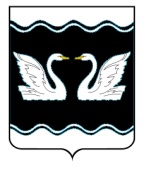 СОВЕТ ПРОЛЕТАРСКОГО СЕЛЬСКОГО ПОСЕЛЕНИЯ КОРЕНОВСКОГО   РАЙОНА проектРЕШЕНИЕот 00.00.2017г.                                                                                                        № 000хутор Бабиче-КореновскийО внесении изменений в решение Совета Пролетарского сельского поселения Кореновского района от 02 декабря 2016 года №129 «О бюджете Пролетарского сельского поселения Кореновского района на 2017 год»             Совет Пролетарского сельского поселения Кореновского района решил:         1. Внести в решение Совета Пролетарского сельского поселения Кореновского района от 02 декабря 2016 года №129 «О бюджете Пролетарского сельского поселения Кореновского района на 2017 год» (с изменениями от 20 февраля 2017 года №152, с изменениями от 26 апреля 2017 года №164, с изменениями от 28 июня 2017 года №171) :       1.Пункт 1 подпункты 2,4,6,7 изложить в следующей редакции:                «1.Утвердить основные характеристики бюджета Пролетарского сельского поселения Кореновского района (далее по тексту – местный бюджет) на 2017 год:в подпункте 2 слова и цифры «в сумме 15276,0 тысяч рублей» заменить словами и цифрами «17957,8  тысяч рублей»;в подпункте 4 слова и цифры «общий объем межбюджетных трансфертов, предоставляемых бюджету муниципального образования Кореновский район в сумме 55,5 тысяч рублей, общий объём межбюджетных трансфертов получаемых из бюджетной системы Российской Федерации 1758,7 тысяч рублей» заменить словами и цифрами «общий объем межбюджетных трансфертов, предоставляемых бюджету муниципального образования Кореновский район в сумме 55,5 тысяч рублей, общий объём межбюджетных трансфертов получаемых из бюджетной системы Российской Федерации 5523,2 тысяч рублей»;в подпункте 6 слова и цифры «верхний предел муниципального внутреннего долга Пролетарского сельского поселения  на 1 января 2018 года в сумме 2500,0 тысяч рублей, в том числе верхний предел долга по муниципальным гарантиям Пролетарского сельского поселения   в сумме 0,0 тысяч рублей» заменить словами и цифрами «верхний предел муниципального внутреннего долга Пролетарского сельского поселения  на 1 января 2018 года в сумме 5000,0 тысяч рублей, в том числе верхний предел долга по муниципальным гарантиям Пролетарского сельского поселения   в сумме 0,0 тысяч рублей»;в подпункте 7 слова и цифры «профицит бюджета поселения в сумме 2500,0 тысяч рублей» заменить словами и цифрами «дефицит бюджета поселения в сумме 2783,2 тысячи рублей». Дополнить предложением следующего содержания «Направить на покрытие дефицита бюджета Пролетарского сельского поселения Кореновского района источники внутреннего финансирования дефицита бюджета в сумме 2773,2 тысяч рублей»;Пункт 15 изложить в следующей редакции:        15. Установить предельный объём расходов на обслуживание муниципального внутреннего долга Пролетарского сельского поселения Кореновского района на 2017 год в размере 2665,2 тысячи рублей.         1.2. Приложение № 4 «Распределение бюджетных ассигнований местного бюджета по разделам и подразделам классификации расходов бюджетов на 2017 год», приложение №5 «Распределение бюджетных ассигнований по целевым статьям (муниципальных программ и непрограммным направлениям деятельности), группам видов расходов классификации расходов бюджета на 2017 год», приложение № 6 «Ведомственная структура расходов бюджета поселения на 2017 год», приложение №7 «Источники внутреннего финансирования дефицита бюджета Пролетарского сельского поселения Кореновского района на 2017 год», приложение №8 «Программа муниципальных внутренних заимствований администрации Пролетарского сельского поселения Кореновского района на 2017 год» изложить в новой редакции (приложения № 1-5).          2. Обнародовать настоящее решение на информационных стендах  Пролетарского сельского поселения Кореновского района и разместить в информационно-телекоммуникационной сети «Интернет» на официальном сайте администрации Пролетарского сельского поселения Кореновского района.          3.Решение вступает в силу после его официального опубликования.Глава Пролетарского сельского поселения Кореновского района   		                                                              М.И. Шкарупелова                                                                            	ПРИЛОЖЕНИЕ № 1                                                                            УТВЕРЖДЕН                                                                                решением Совета Пролетарского                                                                           сельского поселения                                                                            Кореновского района                                                                         		    от 00.07.2017 №000     ПРИЛОЖЕНИЕ № 4                                                                                                                                                                                             УТВЕРЖДЕНЫ                                                                                       решением Совета Пролетарского                     сельского поселения                     Кореновского района                    от  02.12.2016  № 129 РАСПРЕДЕЛЕНИЕбюджетных ассигнований местного  бюджета по разделам и подразделам классификации расходов бюджетов на 2017 годНачальник финансового отделаадминистрации Пролетарского сельского поселенияКореновского района                                                                       О.И. Цапулина		ПРИЛОЖЕНИЕ №2                                                                            УТВЕРЖДЕН                                                                                решением Совета Пролетарского                                                                           сельского поселения                                                                            Кореновского района                                                                         		    от 00.00.2017 №000     ПРИЛОЖЕНИЕ № 5                                                                                                                                                                                             УТВЕРЖДЕНЫ                                                                                       решением Совета Пролетарского                     сельского поселения                     Кореновского района                    от  02.12.2016  № 129 Распределение бюджетных ассигнованийпо целевым статьям (муниципальным программ и непрограммным направлениям деятельности), группам видов расходов классификации расходов бюджета на 2017 годНачальник финансового отделаадминистрацииПролетарского сельского поселенияКореновского района		         	О.И. Цапулина	ПРИЛОЖЕНИЕ № 3                                                                            УТВЕРЖДЕН                                                                                решением Совета Пролетарского                                                                           сельского поселения                                                                            Кореновского района                                                                         		    от 00.00.2017 №000   Ведомственная структура расходов бюджета поселения на 2017 годНачальник финансового отделаадминистрации Пролетарскогосельского поселения                                                                   Кореновского района                                                                      О.И. Цапулина	ПРИЛОЖЕНИЕ № 4                                                                            УТВЕРЖДЕН                                                                                решением Совета Пролетарского                                                                             сельского поселения                                                                              Кореновского района                                                                         		     от 00.00.2017 №000                                                                                    		             ПРИЛОЖЕНИЕ № 7                                                                                                                                                                                             УТВЕРЖДЕНЫ                                                                                       решением Совета Пролетарского                     сельского поселения                     Кореновского района                    от  02.12.2016  № 129 ИСТОЧНИКИвнутреннего финансирования дефицита бюджета Пролетарского сельского поселения Кореновского района на 2017 годНачальник финансового отделаадминистрации Пролетарскогосельского поселения                                                                   Кореновского района                                                                                 О.И. Цапулина                                                                                           ПРИЛОЖЕНИЕ № 5                                                                           	     УТВЕРЖДЕНЫ                                                                                решением Совета Пролетарского                                                                          	    сельского поселения                                                                           	   Кореновского района                                                                            	       от 00.00.2017 №000                                                                                    		ПРИЛОЖЕНИЕ №8                                                                                                                                                                                    «УТВЕРЖДЕНЫ                                                                       	 решением Совета Пролетарского             сельского поселения              Кореновского района             от  02.12.2016г.  № 129 Программа муниципальных внутренних заимствований администрации Пролетарского сельского поселения Кореновского района на 2017 годНачальник финансового отделаадминистрации Пролетарскогосельского поселения                                                                   Кореновского района                                                                                О.И. Цапулина	ПРИЛОЖЕНИЕ № 6                                                                           	     УТВЕРЖДЕНЫ                                                                                решением Совета Пролетарского                                                                          	    сельского поселения                                                                           	   Кореновского района                                                                            	       от 28.06.2017 №171                                                                                    		ПРИЛОЖЕНИЕ №8                                                                                                                                                                                    «УТВЕРЖДЕНЫ                                                                       	 решением Совета Пролетарского             сельского поселения              Кореновского района             от  02.12.2016г.  № 129 Программа муниципальных внутренних заимствований администрации Пролетарского сельского поселения Кореновского района на 2017 годНачальник финансового отделаадминистрации Пролетарскогосельского поселения                                                                   Кореновского района                                                                                О.И. ЦапулинаРасчет верхнего предела муниципального внутреннего долгаПролетарского сельского поселения Кореновского района по состояниюна 1 января 2018 годаВп = Од1 + Пр – Пог – Гарприн – Гар,где:Вп – верхний предел муниципального внутреннего долга Пролетарского сельского поселения Кореновского района по состоянию на 1 января 2018 года.Од1 – прогнозируемый объем муниципального внутреннего долга Пролетарского сельского поселения Кореновского района по состоянию на 1 января 2018 года Пр – прогнозируемый объем привлечения новых заимствований Пролетарского сельского поселения Кореновского района в 2017 году.Пог – прогнозируемый объем ассигнований на исполнение действующих и принимаемых бюджетных обязательств по погашению муниципального внутреннего долга Пролетарского сельского поселения Кореновского района в 2017 году.Гарприн – прогнозируемый объем предоставляемых в 2017 году муниципальных гарантий (0,0 руб.)Гар – прогнозируемое в 2017 году уменьшение объема муниципальных гарантий Пролетарского сельского поселения Кореновского района с учетом обязательств принципала перед бенефициаром, обеспеченных муниципальной гарантией Пролетарского сельского поселения Кореновского района (0,0 руб.)	Верхний предел муниципального внутреннего долга Пролетарского сельского поселения Кореновского района по состоянию на 1 января 2017 года2500,0 + 2000,0 - 0,0 + 0,0 - 0,0 = 4500,0 руб.Начальник финансового отдела администрации Пролетарского сельского поселения  Кореновского района                                                                               О.И. ЦапулинаРасчет предельного объема муниципального долга Предельный объем муниципального долга, установленный решением  о бюджете муниципального образования, должен соответствовать следующему условию:ПОМДi ≤ О1i * (Фi – Пi - ДПi), где:ПОМДi – предельный объем муниципального долга i-го муниципального образования;Фi – утвержденный общий годовой объем доходов бюджета i-го муниципального образования;Пi – утвержденный объем безвозмездных поступлений из бюджетов других уровней бюджетной системы бюджету i-го муниципального образования ;ДПi – утвержденный объем поступлений налоговых доходов по дополнительным нормативам отчислений.О1i = 0,5 для Муниципалитетов, отнесенных к 1-й группе.О1i = 1 для Муниципалитетов, отнесенных к другим группам.Верхний предел муниципального долга по состоянию на 1 января года, следующего за очередным финансовым годом (очередным финансовым годом и каждым годом планового периода), установленный решением о бюджете муниципального образования, должен соответствовать ограничениям, установленным для предельного объема муниципального долга. 1<= 1* (15174,6 - 5523,2 – 0)Отклонение фактического объема муниципального долга от утвержденного предельного объема муниципального долга (Пi) определяется  на отчетные даты по формуле:Пi = ОМДi – ПОМДi, где:ОМДi - объем муниципального долга i-го муниципального образования на конец последнего отчетного периода. Превышение имеет место при положительных значениях Пi .7151,4= 2500-9651,4Отклонение  (Вi) фактического объема муниципального долга на 1 января года, следующего за отчетным, от утвержденного верхнего предела муниципального долга на эту же дату определяется по формуле:                              Вi= ОМДi – ВПi, гдеВПi- утвержденный верхний предел муниципального долга на 1 января года, следующего за отчетным. Превышение имеет место при положительных значениях  Вi.-2000= 2500-4500                              Вi= ОМДi – ВПiСт.107 БКРасчетпредельного объема расходов на обслуживание муниципального долгаПролетарского сельского поселения Кореновского района на 2017 годПредельный объем расходов на обслуживание муниципального долга на очередной финансовый год определяется по формуле:ПОРi=0,15*(ОРi-ОРСi), где:ПОРi – утвержденный предельный объем расходов на обслуживание муниципального долга i-го муниципального образования;	ОРi -объем расходов бюджетаi-го муниципального образования;	ОРСi-объем расходов бюджета i-го муниципального образования, которые осуществляются за счет субвенций, предоставляемых из бюджетов бюджетной системы Российской Федерации, на соответствующий период;Предельный объем расходов на обслуживание муниципального долга Пролетарского сельского поселения Кореновского района на 2017 год:	0,15*(17957,8 – 189,8)=2665,2 тысяч рублейРасчет произведен в соответствии с Приказом департамента по финансам, бюджету и контролю Краснодарского края от 1 ноября 2011 года №443 «Об оценке соответствия параметров местных бюджетов требованиям бюджетного законодательства Российской Федерации и условиям предоставления межбюджетных трансфертов» (с изменениями от 3 декабря 2014 года № 433).Начальник финансового отделаПролетарского сельского поселенияКореновского района                            				      О.И. Цапулина№ п/пНаименованиеРз ПРСумма, тыс. руб.Всего расходов17957,8в том числе:1.Общегосударственные вопросы014227,8Функционирование высшего должностного лица субъекта Российской Федерации и муниципального образования0102538,2Функционирование Правительства Российской Федерации, высших органов исполнительной власти субъектов Российской Федерации, местных администраций01043268,6Обеспечение деятельности финансовых, налоговых и таможенных органов и органов финансового (финансово-бюджетного) надзора010655,5Резервный фонд011110,0Другие общегосударственные вопросы0113355,52.Национальная оборона02186,0Мобилизационная и вневойсковая подготовка0203186,03.Национальная безопасность и правоохранительная деятельность03146,9Защита населения и территории от чрезвычайных ситуаций природного и техногенного характера, гражданская оборона0309129,0Другие вопросы в области национальной безопасности и правоохранительной деятельности031417,94.Национальная экономика042292,7Дорожное хозяйство    04092065,6Связь и информатика0410225,1Другие вопросы в области национальной экономики04122,05.Жилищно-коммунальное хозяйство052647,6Коммунальное хозяйство05021841,6Благоустройство0503806,06.Образование        0715,0Молодежная политика и оздоровление детей070715,07.Культура, кинематография и средства массовой информации088389,3Культура08018389,38.Физическая культура и спорт       1150,0Массовый спорт110250,09.Обслуживание муниципального долга13012,5Обслуживание муниципального долга13012,5»№ п\пНаименованиеЦСРВРСуммаВсего17957,8Ведомственная целевая программа Пролетарского сельского поселения «Информатизация Пролетарского сельского поселения Кореновского района» на 2017 год3110000000225,1Закупка товаров, работ и услуг для муниципальных нужд3110000000200225,1Ведомственная целевая программа Пролетарского сельского поселения «Поддержка малого и среднего предпринимательства в Пролетарском сельском поселении Кореновского района» на 2017 год34100000002,0Закупка товаров, работ и услуг для муниципальных нужд34100000002002,0Ведомственная целевая программа Пролетарского сельского поселения «Обеспечение поддержки учреждений культуры Пролетарского сельского поселения Кореновского района» на 2017 год361000000010,0Предоставление субсидий бюджетным, автономным учреждениям и иным некоммерческим организациям361000000060010,0Ведомственная целевая программа Пролетарского сельского поселения «Обеспечение поддержки учреждений культуры Пролетарского сельского поселения Кореновского района» на 2017 год36100S0120266,0Предоставление субсидий бюджетным, автономным учреждениям и иным некоммерческим организациям36100S0120600266,0Ведомственная целевая программа Пролетарского сельского поселения «Противодействие коррупции в Пролетарском сельском поселении Кореновского района» на 2017 год381000000010,0Закупка товаров, работ и услуг для муниципальных нужд381000000020010,0Ведомственная целевая программа Пролетарского сельского поселения «Развитие муниципальной службы в Пролетарском сельском поселении Кореновского района» на 2017 год391000000048,9Закупка товаров, работ и услуг для муниципальных нужд39100000020048,9Ведомственная целевая программа Пролетарского сельского поселения «Развитие водоснабжения населённых пунктов Пролетарского сельского поселения Кореновского района » на 2017 год41100000001326,9Закупка товаров, работ и услуг для муниципальных нужд41100000002001326,9Ведомственная целевая программа Пролетарского сельского поселения «Молодёжь Пролетарского сельского поселения Кореновского района» на 2017 год431000000015,0Закупка товаров, работ и услуг для муниципальных нужд431000000020015,0Ведомственная целевая программа Пролетарского сельского поселения «Повышение безопасности дорожного движения на территории Пролетарского сельского поселения Кореновского района» на 2017 год441000000018,0Закупка товаров, работ и услуг для муниципальных нужд441000000020018,0Итого по программам1921,9Глава муниципального образования5010001000538,2Расходы на выплаты персоналу в целях обеспечения выполнения функций муниципальными органами, казенными учреждениями, органами управления государственными внебюджетными фондами5010001000100538,2Обеспечение функционирования администрации Пролетарского сельского поселения Кореновского района50100020003268,6Расходы на выплаты персоналу в целях обеспечения выполнения функций муниципальными органами, казенными учреждениями, органами управления государственными внебюджетными фондами50100020001002768,7Закупка товаров, работ и услуг для муниципальных нужд5010002000200481,1Иные бюджетные ассигнования501000200080015,0Осуществление отдельных государственных полномочий по созданию и организации деятельности административных комиссий50200601903,8Закупка товаров, работ и услуг для муниципальных нужд50200601902003,8Обеспечение деятельности контрольно-счетной палаты муниципального образования Кореновский район503000100055,5Межбюджетные трансферты503000100050055,5Расходы резервного фонда администрации Пролетарского сельского поселения Кореновского района504000100010,0Иные бюджетные ассигнования504000100080010,0Работы по паспортизации, кадастрированию и оценке муниципального имущества5050001000150,0Закупка товаров, работ и услуг для муниципальных нужд5050001000200150,0Поддержка территориальных органов общественного самоуправления505000200018,0Закупка товаров, работ и услуг для муниципальных нужд505000200010018,0Мероприятия по информационному обслуживанию деятельности Совета и администрации Пролетарского сельского поселения Кореновского района.505000300099,0Закупка товаров, работ и услуг для муниципальных нужд505000300020099,0прочие обязательства Пролетарского сельского поселения505000600029,6Закупка товаров, работ и услуг для муниципальных нужд505000600020029,6Осуществление первичного воинского учета на территориях, где отсутствуют военные комиссариаты5020051180186,0Расходы на выплаты персоналу в целях обеспечения выполнения функций муниципальными органами, казенными учреждениями, органами управления государственными внебюджетными фондами5020051180100181,8Осуществление первичного воинского учета на территориях, где отсутствуют военные комиссариаты50200511804,2Закупка товаров, работ и услуг для муниципальных нужд50200511802004,2Мероприятия по предупреждению и ликвидации последствий чрезвычайных ситуаций и стихийных бедствий5060001000129,0Закупка товаров, работ и услуг для муниципальных нужд5060001000200129,0Мероприятия по обеспечению безопасности людей на водных объектах, охране их жизни и здоровья507000100017,9Закупка товаров, работ и услуг для муниципальных нужд507000100020017,9Строительство, модернизация, ремонт и содержание автомобильных дорог местного значения50800010002047,6Закупка товаров, работ и услуг для муниципальных нужд50800010002002047,6Газификация5080004000514,7Закупка товаров, работ и услуг для муниципальных нужд5080004000200504,7Уличное освещение5090001000334,5Закупка товаров, работ и услуг для муниципальных нужд5090001000200334,5Прочие мероприятия по благоустройству поселения5090004000471,5Закупка товаров, работ и услуг для муниципальных нужд5090004000200471,5Субсидии органам местного самоуправления в целях поэтапного повышения уровня средней заработной платы работников муниципальных учреждений до средней заработной платы по Краснодарскому краю10104601202318,9Предоставление субсидий бюджетным, автономным учреждениям и иным некоммерческим организациям10104601206002318,9Дворцы и дома культуры51200010003751,5Предоставление субсидий бюджетным, автономным учреждениям и иным некоммерческим организациям51200010006003751,5Субсидии на дополнительную помощь местным бюджетам для решения социально значимых вопросов99900600501450,0Предоставление субсидий бюджетным, автономным учреждениям и иным некоммерческим организациям на дополнительную помощь99900600506001450,0Библиотеки5120002000592,9Предоставление субсидий бюджетным, автономным учреждениям и иным некоммерческим организациям5120002000600592,9Мероприятия в области спорта и физической культуры513000100050,0Закупка товаров, работ и услуг для муниципальных нужд513000100010050,0Обслуживание муниципального долга51400010002,3Иные бюджетные ассигнования51400010007002,3            ПРИЛОЖЕНИЕ № 6            УТВЕРЖДЕНАрешением Совета Пролетарского          сельского поселения                     Кореновского района              от 02.12.2016г. №129№п/пНаименованиеРЗПРЦСРВРСумма на год, тысяч рублейВсего99217957,8Администрация Пролетарского сельского поселения Кореновского района99217957,8Общегосударственные расходы992014227,81,Функционирование высшего должностного лица субъекта Российской Федерации и муниципального образования9920102538,2Глава муниципального образования99201025010001000538,2Расходы на выплаты персоналу в целях обеспечения выполнения функций муниципальными органами, казенными учреждениями, органами управления государственными внебюджетными фондами99201025010001000100538,22.Функционирование Правительства Российской Федерации, высших органов исполнительной власти субъектов Российской Федерации, местных администраций99201043268,6Обеспечение функционирования  администрации Пролетарского сельского поселения Кореновского района992010450100020002768,7Расходы на выплаты персоналу в целях обеспечения выполнения функций муниципальными органами, казенными учреждениями, органами управления государственными внебюджетными фондами99201045010002001002768,7Закупка товаров, работ и услуг для муниципальных нужд99201045010002000200481,1Иные бюджетные ассигнования9920104501000200080015,0Осуществление отдельных государственных полномочий по созданию и организации деятельности административных комиссий992010450200601903,8Закупка товаров, работ и услуг для муниципальных нужд992010450200601902003,8Обеспечение деятельности финансовых, налоговых и таможенных органов и органов финансового (финансово-бюджетного) надзора992010655,5Обеспечение деятельности  контрольно- счетной палаты муниципального образования Кореновский район9920106503000100055,5Межбюджетные трансферты9920106503000100050055,5Резервный фонд992011110,0Расходы резервного фонда администрации Пролетарского сельского поселения Кореновского района9920111504000100010,0Иные бюджетные ассигнования9920111504000100080010,0Другие общегосударственные вопросы9920113355,5Ведомственная целевая программа Пролетарского сельского поселения «Противодействие коррупции в Пролетарском сельском поселении Кореновского района» на 2017год9920113381000000010,0Закупка товаров, работ и услуг для муниципальных нужд9920113381000000020010,0Ведомственная целевая программа Пролетарского сельского поселения «Развитие муниципальной службы в Пролетарском сельском поселении Кореновского района» на 2017 год9920113391000000048,9Закупка товаров, работ и услуг для муниципальных нужд9920113391000000020048,9Работы по паспортизации, кадастрированию и оценке муниципального имущества99201135050001000150,0Закупка товаров, работ и услуг для муниципальных нужд99201135050001000200150,0Поддержка территориальных органов общественного самоуправления9920113505000200018,0Закупка товаров, работ и услуг для муниципальных нужд9920113505000200010018,0мероприятия по информационному обслуживанию деятельности Совета и администрации Пролетарском сельского поселения Кореновского района9920113505000300099,0Закупка товаров, работ и услуг для муниципальных нужд9920113505000300020099,0Работа с населением на территории Пролетарском сельского поселения992011350500040000,0Закупка товаров, работ и услуг для муниципальных нужд992011350500040002000,0прочие обязательства Пролетарского сельского поселения9920113505000600029,6Закупка товаров, работ и услуг для муниципальных нужд9920113505000600020029,63.Национальная оборона99202186,0Мобилизационная и вневойсковая подготовка9920203186,0Обеспечение первичного воинского учета на территориях, где отсутствуют военные комиссариаты99202035020051180186,0Осуществление первичного воинского учета на территориях, где отсутствуют военные комиссариаты99202035020051180186,0Расходы на выплаты персоналу в целях обеспечения выполнения функций муниципальными органами, казенными учреждениями, органами управления государственными внебюджетными фондами99202035020051180100181,8Закупка товаров, работ и услуг для муниципальных нужд99202 0350200511802004,24.Национальная безопасность и правоохранительная деятельность99203129,0Защита населения и территории от чрезвычайных ситуаций природного и техногенного характера, гражданская оборона9920309129,0Мероприятия по предупреждению и ликвидация последствий чрезвычайных ситуаций и стихийных бедствий99203095060001000129,0Закупка товаров, работ и услуг для муниципальных нужд99203095060001000200129,0Другие вопросы в области национальной безопасности и правоохранительной деятельности992031417,9Мероприятия по обеспечению безопасности людей на водных объектах, охране их жизни и здоровья9920314507000100017,9Закупка товаров, работ и услуг для муниципальных нужд9920314507000100020017,95.Национальная экономика992042292,7Дорожное  хозяйство (дорожные фонды)99204092065,6Строительство, модернизация, ремонт и содержание автомобильных дорог, в том числе дорог в поселении (за исключением автомобильных дорог федерального значения)992040950800010002047,6Закупка товаров, работ и услуг для муниципальных нужд992040950800010002002047,6Ведомственная целевая программа Пролетарского сельского поселения «Повышение безопасности дорожного движения на территории Пролетарского сельского поселения Кореновского района» на 2017 год9920409451000000018,0Закупка товаров, работ и услуг для муниципальных нужд9920409451000000020018,0Связь и информатика9920410225,1Ведомственная целевая программа Пролетарского сельского поселения «Информатизация Пролетарского сельского поселения Кореновского района» на 2017 год99204103110000000225,1Закупка товаров, работ и услуг для муниципальных нужд99204103110000000200225,1Другие вопросы в области национальной  экономики99204122,0Ведомственная целевая программа Пролетарского сельского поселения «Поддержка малого и среднего предпринимательства в Пролетарском сельском поселении Кореновского района» на 2017 год992041234100000002,0Закупка товаров, работ и услуг для муниципальных нужд992041234100000002002,06.Жилищно- коммунальное хозяйство992052647,6 Коммунальное  хозяйство99205021841,6Газификация99205025080004000514,7Закупка товаров, работ и услуг для муниципальных нужд99205025080004000200514,7Ведомственная целевая программа Пролетарского сельского поселения «Развитие водоснабжения Пролетарского сельского поселения Кореновского района » на 2017 год992050241100000001326,9Закупка товаров, работ и услуг для муниципальных нужд992050241100000002001326,9Благоустройство9920503806,0Уличное освещение99205035090001000334,5Закупка товаров, работ и услуг для муниципальных нужд99205035090001000200334,5Организация и содержание мест захоронения992050350900030000,0Закупка товаров, работ и услуг для муниципальных нужд992050350900030002000,0Прочие мероприятия по благоустройству поселения 99205035090004000471,5Закупка товаров, работ и услуг для муниципальных нужд99205035090004000200471,57.Образование9920715,0Молодежная политика и оздоровление детей992070715,0Ведомственная целевая программа Пролетарского сельского поселения «Молодёжь Пролетарского сельского поселения Кореновского района» на 2017 год9920707441000000015,0Закупка товаров, работ и услуг для муниципальных нужд9920707441000000020015,08.Культура и кинематография 992088389,3Культура99208018389,3Ведомственная целевая программа Пролетарского сельского поселения «Обеспечение поддержки учреждений культуры Пролетарского сельского поселения Кореновского района» на 2017 год 9920801361000000010,0Предоставление субсидий бюджетным, автономным учреждениям и иным некоммерческим организациям9920801361000000060010,0Ведомственная целевая программа Пролетарского сельского поселения «Обеспечение поддержки учреждений культуры Пролетарского сельского поселения Кореновского района» на 2017 год 992080136100S0120266,0Предоставление субсидий бюджетным, автономным учреждениям и иным некоммерческим организациям992080136100S0120600266,0Субсидии органам местного самоуправления в целях поэтапного повышения уровня средней заработной платы работников муниципальных учреждений до средней заработной платы по Краснодарскому краю992080110104601202318,9Предоставление субсидий бюджетным, автономным учреждениям и иным некоммерческим организациям992080110104601206002318,9Дворцы и дома культуры992080151200010003751,5Предоставление субсидий бюджетным, автономным учреждениям и иным некоммерческим организациям992080151200010006003751,5Библиотеки992 08 015120002000592,9Предоставление субсидий бюджетным, автономным учреждениям и иным некоммерческим организациям992 08 015120002000600592,9Субсидии на дополнительную помощь местным бюджетам для решения социально значимых вопросов992 08 0199900600501450,0Предоставление субсидий бюджетным, автономным учреждениям и иным некоммерческим организациям на дополнительную помощь992 08 0199900600506001450,09.Физическая культура и спорт9921150,0Массовый спорт992110250,0Мероприятия в области спорта и физической культуры9921102513000100050,0Закупка товаров, работ и услуг для муниципальных нужд9921102513000100010050,010Обслуживание муниципального долга992130151400010002,5Иные бюджетные ассигнования992130151400010007002,5КодНаименование групп, подгрупп,   
статей, подстатей, элементов,   
программ (подпрограмм), кодов   
экономической классификации    
источников внутреннего       
финансирования дефицита бюджета  Сумма, тысяч рублей 000 01 00 00 00 00 0000 000Источники внутреннего              
финансирования дефицита бюджета,   
всего                              2783,2в том числе                        000 01 03 00  00 00 0000 000Бюджетные кредиты от других бюджетов бюджетной системы Российской Федерации0,0000 01 03 01 00 10 0000 700Получение бюджетных кредитов от других бюджетов бюджетной системы Российской Федерации бюджетами поселений в валюте Российской Федерации2500,0000 01 03 01 00 10 0000 710Получение бюджетных кредитов от других бюджетов бюджетной системы Российской Федерации бюджетами поселений в валюте Российской Федерации2500,0000 01 03 00  00 00 0000 000Бюджетные кредиты от других бюджетов бюджетной системы Российской Федерации-2500,0000 01 03 01 00 10 0000 800Погашение бюджетных кредитов от других бюджетов бюджетной системы Российской Федерации бюджетами поселений в валюте Российской Федерации-2500,0000 01 03 01 00 10 0000 810Погашение бюджетных кредитов от других бюджетов бюджетной системы Российской Федерации бюджетами поселений в валюте Российской Федерации-2500,0000 01 05 00 00 00 0000 000Изменение остатков средств на      
счетах по учету средств бюджета    2783,2000 01 05 00 00 00 0000 500Увеличение остатков средств        
бюджетов                           -17791,0000 01 05 02 00 00 0000 500Увеличение прочих остатков средств 
бюджетов                           -17791,0000 01 05 02 01 00 0000 510Увеличение прочих остатков денежных
средств бюджетов                   -17791,0992 01 05 02 01 10 0000 510Увеличение прочих остатков денежных
средств бюджета поселения          -17791,0000 01 05 00 00 00 0000 600Уменьшение остатков средств        
бюджетов                           20574,2000 01 05 02 00 00 0000 600Уменьшение прочих остатков средств 
бюджетов                           20574,2000 01 05 02 01 00 0000 610Уменьшение прочих остатков денежных
средств бюджетов                   20574,2992 01 05 02 01 10 0000 610Уменьшение прочих остатков денежных
средств бюджета поселения          20574,2»№п.пНаименованиеСумма, тысяч рублей 1.Ценные бумаги администрации Пролетарского сельского поселения Кореновского района, всего0,0   в том числе:0,0   привлечение0,0погашение основной суммы долга0,02.Бюджетные кредиты, привлечённые в местный бюджет от других бюджетов бюджетной системы Российской Федерации, всего0,0в том числе:0,0привлечение2500,0погашение  основной суммы долга2500,03.Кредиты, полученные администрацией Пролетарского сельского поселения Кореновского района от кредитных организаций, всего0,0в том числе:привлечение0,0Погашение основной суммы долга0,0»№п.пНаименованиеСумма, тысяч рублей 1.Ценные бумаги администрации Пролетарского сельского поселения Кореновского района, всего0,0   в том числе:0,0   привлечение0,0погашение основной суммы долга0,02.Бюджетные кредиты, привлечённые в местный бюджет от других бюджетов бюджетной системы Российской Федерации, всего-500,0в том числе:-500,0привлечение2000,0погашение  основной суммы долга2500,03.Кредиты, полученные администрацией Пролетарского сельского поселения Кореновского района от кредитных организаций, всего0,0в том числе:привлечение0,0Погашение основной суммы долга0,0»